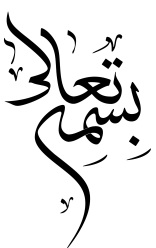 گفتار دوم فصل دوممهم ترین فراورده ژنها چیست؟اسید های نوکلئیک پلی پپتیدهاساخته شدن پلی پپتید از روی اطلاعات mRNA..............................................نام دارد. رونویسیهمانند سازی  ترجمهبا توجه به شکل ، سؤالات زیر را پاسخ دهید :ساختار سه بعدی این مولکول در سلول چگونه است ؟ کدام شماره توالی پادرمزه ( آنتی کدون ) را نشان می دهد ؟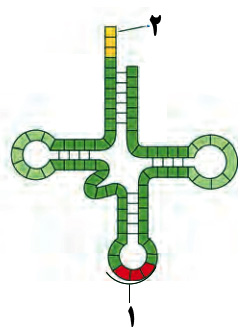     شبیه حرف  L -2    تاخوردگی اولیه -1    شبیه حرف  L -1    تاخوردگی اولیه -2توالی های سه نوکلئوتیدی mRNA که تعیین می کند که کدام آمینواسید باید در ساختار پلی پپتید قرار بگیرند چه نام دارد؟کدون(رمزه)آنتی کدون (پادرمزه)کدام در مورد کدون های  پایان  صحیح نیست؟کدون هایی که هیچ آمینواسیدی را رمز نمی کنندشامل  UAA،UGA و AUG  کدون هایی که حضور آنها در mRNA موجب پایان یافتن عمل ترجمه می شود شامل  UAA،UGA و UAG  مواد اولیه مصرفی در ترجمه.................................است.ریبوزوم،آمینواسیدها  mRNA  tRNAtRNA ای که آنتی کدون آن GAA است ، به کدام کدون متصل می شود ؟        CTT      CUU      ساختار نهایی و غیرفعال tRNA کدام نوع ساختار است؟ ساختار دوبعدی؛ ساختار حاصل از تاخوردگی اولیه tRNA  ساختار سه بعدی؛ ساختار حاصل از تاخوردگی بیشتر tRNA کدام در مورد آنتی کدون(پاد رمزه) صحیح نیست؟توالی سه نوکلئوتیدی منحصر به فرد در حلقه پایینی tRNA  توالی متفاوت انواع tRNAها اساس اتصال آمینواسید صحیح به tRNA توسط آنزیم ویژه تشخیص آنتی کدون است.  آنتی کدون مربوط به آمینواسید متیونین AUG  است UAC است  کدون(رمزه) اولین آمینواسید در هر زنجیره پلی پپتیدی بر روی   mRNAچیست ؟     AUG      UACمونومر سازنده زیرواحد های  ریبوزوم (رنا تن)  را نام ببرید؟ اسید آمینه و نوکلئوتیدپروتئین و rRNA   زیر واحد های آن از جنس  پروتئین که مونومر آن اسید امینه و rRNA   مونومرآن نوکلئوتید استمحل قرارگیری جایگاه های ریبوزوم کدام زیر واحد است؟ زیرواحد کوچک ریبوزوم زیرواحد بزرگ ریبوزومجابه جایی ریبوزوم روی   mRNA، در کدام مرحله ترجمه صورت می گیرد ؟مرحله شروع   مرحله طویل شدن         مرحله پایاندر فرآیند ترجمه کدام یک زودتر رخ می دهد ؟	ریبوزوم به اندازه یک کدون در طول mRNA به پیش می رود .tRNA حاملِ دومین آمینواسید به جایگاه A وارد می شودکدام اتفاق مربوط به مرحله اول ترجمه است؟ریبوزوم توسط بخش هایی از mRNA به سوی کدون آغاز هدایت می شود. tRNAی مکمل کدون آغاز به آن متصل می شود.tRNAهای مختلفی وارد جایگاه A می شوند با افزوده شدن زیرواحد بزرگ ریبوزوم، ساختار ریبوزوم کامل می شودبه ترتیب از چب به راست تنها جایگاهی از ریبوزوم که در مرحله آغاز اشغال می شود، محل تشکیل پیوند پپتیدی در ریبوزوم وجایگاه اصلی خروج tRNAی فاقد آمینواسیدعبارتند از،جایگاه ...............-جایگاه........................-جایگاه ................P- E - A E- P- A P- A – EE- A- Pزمانی که یکی از کدون های پایان به جایگاه A  وارد می شود کدام مرحله ترجمه شروع می شود؟شروعطویل شدنپایانعامل آزادکننده در مرحله پایان وارد کدام جایگاه می شود ؟ PA  شکل زیر بخشی از آغاز پروتئین سازی را نشان می دهد . نام اجزای شماره گذاری شده را در برگه ی امتحانی بنویسید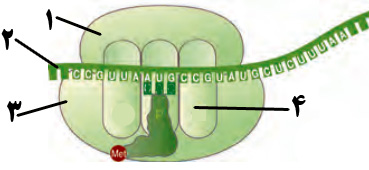 1) بخش بزرگ ریبوزوم       2) mRNA         3) بخش کوچک ریبوزوم           4) جایگاه A                          1) بخش بزرگ ریبوزوم       2) ِDNA         3) بخش کوچک ریبوزوم           4) جایگاه A                           1) بخش کوچک ریبوزوم       2) ِDNA         3) بخش  بزرگ ریبوزوم           4) جایگاه A                          1) بخش کوچک ریبوزوم       2) mRNA         3) بخش  بزرگ ریبوزوم           4) جایگاه A      با توجه به mRNA مقابل به سؤالات زیر پاسخ دهید .CGA  AUG  UUC  GCG  UGG  AAA  CGG  UAAآخرین آنتی کدونی که وارد جایگاه A ریبوزوم می شود کدام است؟ پلی پپتید حاصل از ترجمه این mRNA دارای چند آمینواسید خواهد بود ؟  CGG  -  6  آمینواسیدGCC  -  6  آمینواسیدGCC  -  6  آمینواسیدCGG  -  7  آمینواسیددر ارتباط با توالی نوکلئوتیدی در mRNA زیر به سؤالات پاسخ دهید : mRNA :  AAAGUAAUGUUUCGUUGAاولین آنتی کدون که وارد جایگاه A ریبوزوم می شود ، کدام است ؟ آخرین کدون که در جایگاه P ریبوزوم قرار می گیرد ، کدام است ؟       AAA  - CGU    GUA - CGU    AAA   - GCAAUG   - GCAدر ارتباط با مولکول mRNA ی مقابل به سؤالات زیر پاسخ دهید :  mRNA :  AUGUGUGCAUAAدر این مولکول چند کدون وجود دارد ؟ ترکیب حاصل از ترجمه ی آن ، دارای چند نوع آمینواسید است ؟     3 کدون - 3  نوع3 کدون - 4  نوع4 کدون - 4  نوع4 کدون - 3  نوعمقصد پروتئین هایی که در سیتوپلاسم تولید می شوند ولی ترشح نمی شوندکجاست؟باقی ماندن در سیتوپلاسم، دستگاه گلژی میتوکندری روش هدایت پروتئین به مقصد خود برچه اساسی است؟ توالی های آمینواسیدی ویژه پروتئینمیزان نیاز یاخته به پروتئینکدام ویژگی فقط در یاخته های پروکاریوتی دیده می شود؟سازوکارهایی برای حفاظت mRNA در برابر تخریب دارندطول عمر mRNA در این یاخته ها کم استفرصت بیشتری برای پروتئین سازیپروتئین سازی در پلاست و میتوکندریگفتار سوم فصل دومکدام در رابطه با تنظیم بیان ژن صحیح نمی باشد؟فرایندهایی که تعیین می کنند در چه هنگام، به چه مقدار و کدام ژنها بیان شوند یا نشوند فرایندی که موجب می شود تا جاندار به تغییرات پاسخ دهد  فرایندی که موجب ایجاد یاخته های مختلفی از یک یاخته می شود در صورت عدم استفاده از اطلاعات یک ژن یا عدم بیان ژن ،ژن روشن استژن های مربوط به تجزیه لاکتوز در باکتری چند تاست ؟ ژن های مذکور چند راه انداز دارند ؟  3 -     3         2 -     4          1 -     3                     2 -     3       با توجه به شکل زیر که مربوط به تجزیه لاکتوز در پروکاریوت هاست ، به پرسش ها پاسخ دهید :ژن زیر روشن است یا خاموش ؟ موارد شماره گذاری شده را نام گذاری کنید .     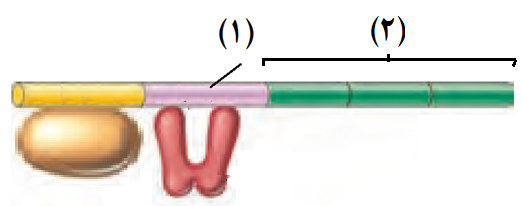   روشن- 1)اپراتور -  2)ژن          خاموش- 1)راه انداز -  2)ژن         خاموش- 1)اپراتور -  2)ژن           روشن- 1)راه انداز -  2)ژن        اتصال کدام ماده به پروتئین مهار کننده ، باعث روشن شدن ژن های مربوط به تجزیه لاکتوز در پروکاریوت ها می شود ؟                                                                                                                                                  مالتوزلاکتوز      در تنظیم مثبت رونویسی در باکتری اشرشیاکلای چه عاملی سبب می شود که فعال کننده به جایگاه خود بچسبد؟مالتوز  لاکتوزگلوکزریبوز               به دلیل وجود غشای هسته و جدا بودن  پدیده رونویسی از ترجمه، در یوکاریوت ها فرصت ..............برای تنظیم بیان ژن وجود دارد .بیش تریکمتریمولکول پروتئینی که شناسایی راه انداز را در یوکاریوت ها انجام می دهند ، چه نام دارند ؟   عوامل رونویسیفعال کنندهافزاینده بخشی از مولکول DNA است که به کمک ............................عمل رونویسی را تقویت می کند .پروتئین مهار کننده ی متصل به آن عوامل رونویسی متصل به آنشکل زیر تنظیم بیان ژن در یوکاریوت ها ( هوهسته ای ها ) را نشان می دهد . نام بخش های مشخص شده (1) و (2) را بنویسید .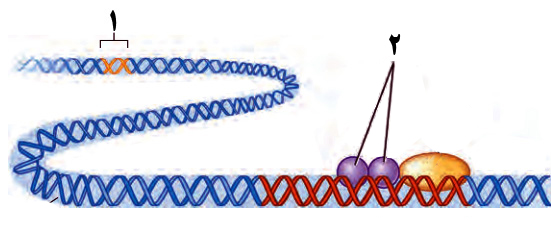 عوامل رونویسی-  توالی افزایندهتوالی افزاینده- عوامل رونویسی رنابسپاراز- توالی افزایندهتوالی افزاینده -رنابسپارازدر رابطه با ساختار و نحوه تنظیم بیان ژن در یوکاریوت ها ، به سؤالات زیر پاسخ دهید:شماره های (1) و (2 ) را نام گذاری کنید .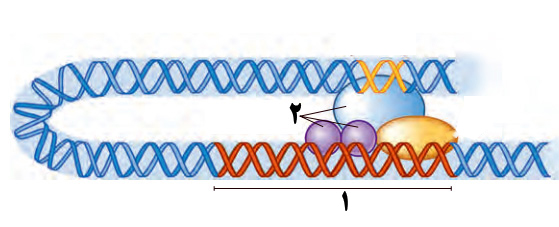 عوامل رونویسی – راه اندازراه انداز- عوامل رونویسی عوامل رونویسی-  توالی افزایندهتوالی افزاینده- عوامل رونویسیمشخص کنید کدام یک از ساختار یا ساختارهای زیر فقط در یوکاریوت ها وجود دارند ؟    الف) راه انداز            ب) عوامل رونویسی            ج) RNA پلی مراز            د) افزاینده           ه) اپراتور        ب و د      ج و د        ب وه        ج و هبه ترتیب مونومر هر یک از موارد زیر را بنویسید : RNA پلی مراز2 - راه انداز - عوامل رونویسی - اگزون           نوکلئوتید- آمینواسید- آمینواسید- نوکلئوتیدنوکلئوتید- آمینواسید- - نوکلئوتید -آمینواسیدنوکلئوتید- نوکلئوتید - نوکلئوتید -آمینواسیدآمینواسید- نوکلئوتید- آمینواسید- نوکلئوتید    یک آمینواسید ممکن است بیش از یک رمز داشته باشد . درستنادرست چون تعداد رمزهای سه حرفی بیشتر از تعداد لازم برای 20 نوع آمینواسید است ، یک آمینواسید ممکن است بیش از یک رمز داشته باشد .                                                                                                                                                                                                                                                                           ......................زمانی است که تنظیم بیان ژن پروکاریوتها به طور معمول در آن انجام می شود.مرحله ترجمهمرحله همانند سازیتغییر در پایداری (طول عمر) پروتئین یا RNAمرحله رونویسینوعی تنظیم رونویسی در پروکاریوتها که در آن، با اتصال پروتئین های خاصی به بخشی از DNA، از پیوستن RNA پلی مراز به راه انداز جلوگیری می شودتنظیم منفی رونویسیتنظیم مثبت  رونویسینوعی پروتئین که در تنظیم منفی رونویسی، به اپراتور متصل می شود چه نام دارد؟افزایندهفعال کننده   مهارکنندهاپراتور.............................نوعی پروتئین که در تنظیم مثبت رونویسی، به جایگاه اتصال فعال کننده متصل می شود. عوامل رونویسی  فعال کننده   مهارکنندهاپراتوریاخته هایی که در آنها، RNA پلی مراز نمی تواند به تنهایی راه انداز را شناسایی کند؟   یاخته های یوکاریوتییاخته های پروکاریوتی............................. نوعی توالی تنظیمی است که می تواند در فاصله دوری نسبت به ژن قرار داشته باشد.  افزایندهفعال کننده   مهارکنندهاپراتورتنظیم بیان ژن از طریق تغییر در میزان فشردگی کروموزوم چه زمانی صورت می گیرد؟ بعد از رونویسی پیش از رونویسیدر بخش آنتی کدون مولکول tRNA ، توالی AUC نمی تواند وجود داشته باشد .   	 	 درستنادرستکدون هر آمینواسید در جانداران مختلف متفاوت ولی در گروه های نزدیک جانداران یکسان است .     درستنادرستدر رونویسی یک ژن در سلول تخم یک دوزیست ، رشته های منشعب در ساختار پرمانند ، DNA هایی هستند که در حال ساخته شدن اند .درستنادرستزیرا RNA هایی هستندپس از اتصال بخش بزرگ و کوچک ریبوزوم به یکدیگر ، tRNA آغازگر با کدون آغاز رابطه ی مکملی برقرار می کند .درستنادرستدر یوکاریوت ها mRNA اولیه اغلب هم در هسته و هم در سیتوپلاسم حضور دارد .درستنادرستدر سیتوپلاسم حضور دارددر هوهسته ای ها (یوکاریوت ها) ، اتصال بعضی رناهای کوچک مکمل به رنای پیک مثالی از تنظیم بیان ژن پس از رونویسی استدرستنادرستتجمع رِناتَن ها (ریبوزوم ها) فقط در یاخته هاي پیش هسته اي (پروکاریوت) دیده می شود.درستنادرستکدام شماره (1یا 2) جهت رونویسی را نشان می دهد؟ "الف"- " ب" – " ج"  و "د " به ترتیب چه قسمت هایی را نشان می دهد؟2-رنابسپاراز(  RNAپلی مراز) –رنای پیک ( mRNA  ) – رناتن(ریبوزوم) – پروتئین1-رنابسپاراز(  RNAپلی مراز) –RNA– رناتن(ریبوزوم) – پروتئین1-رنابسپاراز(  RNAپلی مراز) –رنای پیک ( mRNA  ) – رناتن(ریبوزوم) – پروتئین2-دنابسپاراز(  DNAپلی مراز) –RNA– رناتن(ریبوزوم) – پروتئین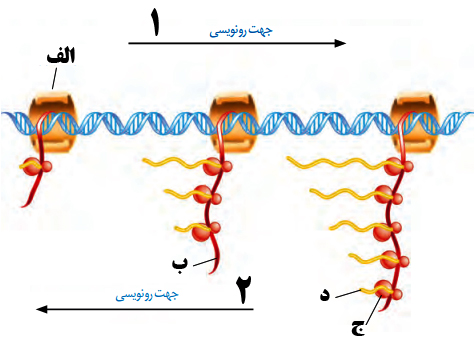 